PLEASE JOIN US!USNTPS REUNION BRUNCH1030-1330, Sunday, 8 April 2018Your Hosts:Mindy and Stu AshtonDan CaninBarb and Chris ClarkMelissa and Mark ConverseDebbie and Roger CordellSue and Paul CroisetiereSheryl Marie and Dave DunawayHarry DunbrackCathy and Steve EastburgBarbara and Vernon GordonPaula and George HillBeverly and Bert JohnstonKaren and Rusty LowryColleen Nevius and Bill Readdy Nicole and John O’ConnorKay Owens Kelly and John PetzDonna and Tom PhelanMary and Denny RoderickJulie and Steve RourkeElla Mae and Bob RussellMarja and Jim SandbergTerry and Scott StewartCheryl and Pierre ThuotPat and Lyn Whitmer      USNTPS Alumni AssociationThe 2018 USNTPS Reunion Brunchwill be held at theTest and Evaluation Hall at the Patuxent River Naval Air MuseumIf you DID NOT receive the Evite or RSVP to it, please RSVP at:http://evite.me/F3cqazcEnj 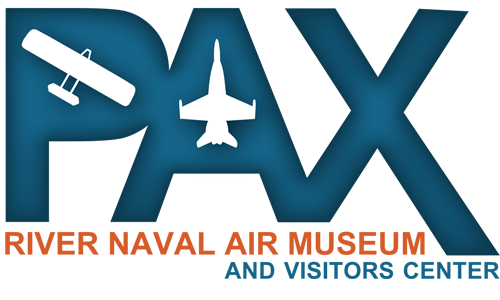 